Berrien County Republican Party 2526 SOUTH CLEVELAND AVENUE - ST. JOSEPH, MICHIGAN 49085Dennis Grosse - ChairLora Freehling- TreasurerCheryl Warner - Vice ChairArthur Havlicek - Secretary2020 MEMBERSHIP DUES- Building for victory in 2020 -We are the Berrien GOP and we are dedicated to a more prosperous future for our country, state, and county. We are currently in the midst of the next great election in American history and are calling on all those who want to help. Members are what make our organization run. If you are not already a member, please consider joining us as we work to elect Republicans throughout the area.Please support your local Republican Party by paying your 2020 membership dues today!
 (If you are a member of the Executive Committee, please pay your dues by the 2nd Saturday in April)Name:_____________________________________________________________________________
Full Address:_______________________________________________________________________Cell Phone:________________ Home Phone:_______________ Work Phone:_______________E-Mail:_____________________________________________________________________________City/Township:____________________________________________ Precinct No:_____________Referred By:________________________________________________________________________Please review the information below and select the membership level that ﬁts best for you.
Student Membership - Up to 22 years of age - ($15) General Membership - One adult - ($50)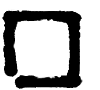  Bronze Membership - ($100) Silver Membership - ($200) Gold Membership - ($300) Platinum Membership - ($500) Sustaining Membership - ($____/quarter) ($35 min, due at first or qtr.)Signature: _____________________________________________ Date: ______________________The Party is not able to accept corporate checks under election laws. Contributions to the Berrien County Republican Party are not State or Federal tax deductible.Personal checks can be made payable to the Berrien County Republican Party.Phone: 269-983-6303	berriencountygop.org                                                                             Page 1 of 1